Saturday 4th May 2019There may be an opportunity for evening practice after Fakenham members have completed the field preparation.Sunday 5th May 2019Lady Paramount: 15th  TOURNAMENT Record StatusAssembly:	4.00 p.m.Sighters:	4.15 p.m.Rounds: 	New Warwick, Long Warwick, Warwick, Short Warwick, Junior Warwick, Short Junior Warwick.Entry fee:	£6.00 (seniors)  £3.00 (juniors) Surcharge of £1 for all late entries or changes.Cakes & Drinks available all weekend from club catering team.The Tri-Bow Challenge: Shoot Longbow at the Longbow Meeting, then Recurve at one of the UKRS events & Compound at the other. Correct rounds for age/gender. Highest total score wins! Please indicate on your entry forms if you wish to enter this Challenge - No extra fee.Monday 6th May 2019Lady Paramount: 32nd Annual May Day Shoot Record Status Assembly		10.00 a.m.Sighters		10.15 a.m.Rounds	St. George, Albion, , Short , Junior  and Short Junior Entry Fee	Seniors £9, Juniors £4 Surcharge of £1 for all late entries or changes.Catering		Chocolate & other cakes and coffee, tea or squash available as usual.The Darren Jenner Shield: awarded to a Club team of 3 archers including a lady or junior and more than one bow type.The Structureflex Trophy: awarded to the Junior with the highest score on the day.Both the above are subject to shooting the appropriate round for age and gender.Fakenham Bowmen would like to thank our sponsors:Target faces by Clickers Archery Ltd.,  Trophies by Cromer Trophies & Engraving Ltd.These businesses help us keep entry fees low – please support them.The Organisers, Fakenham Bowmen, Fakenham Sports Centre or Fakenham Racecourse Limited will not be responsible for any loss or damage howsoever caused.General Information“All competitors must be members of ArcheryGB/WA and we will require you to produce membership cards or proof of affiliation on request”Website		All details, target list and results will be posted on our website, where online entries will also be enabled. www.fakenhambowmen.org.uk Entries		Please make cheques payable to ‘Fakenham Bowmen’ and send, with your entry form, to the Organiser. Or enter and pay online.Dress Regulations 	Should be adhered to in accordance with ArcheryGB Rule 307. Failure to do so may invalidate the record status. PLEASE COMPLY!Drug Testing	Record Status events are liable for drug testing and competitors approached to give samples should comply. A refusal will be treated as a positive result. Juniors should ensure their parent/guardian signs the entry form giving consent to a drug test if required.Record status rounds will be shot to Method 1.Awards		Awards for each event will be presented according to entries received at the closing date. 		On May Day, the Darren Jenner Shield will be presented to a Club team (see May Day details),and the Structureflex trophy to the highest scoring Junior shooting the appropriate round. Camping		Available at the Racecourse campsite adjoining the shooting field. Phone (01328) 862388 for information.Catering	Drinks & cakes available from club members.	Nicola, the club chef, has retired. We will advise if we can offer other provision.When you enter competitions the following information may be collected and shared with tournament organisers, scoring systems and other competitors for example target lists and results may be published: First Name, Surname, Gender, Bow style, Date of Birth / Age category, Email,  Address, Phone number, Club (and ID), County (and ID), Region  (and ID), Round (unless defined by age), Disabled (Y/N), Disability info.Fakenham Bowmen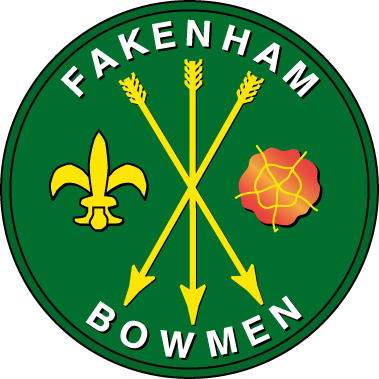 incorporatingFakenham Junior BowmenpresentMay Day Archery Weekend 20195th & 6th Mayat Fakenham Sports Centre,Including:32nd May Day Shoot –  Record Status24th May Longbow Meeting – separate entry form.15th  Tournament –  Record Statusand  “The Tri-Bow Challenge” Judges:	Mr Geoff Barham, Mr Brian Dunlop,                  Mrs Katy Lipscomb, Mr Richard Pilkington.Organisers:	Mrs Elaine Burbidge 	Valcliff House,  Tel: 01328 851848 	mayday@fakenhambowmen.org.uk  Closing Date	Monday 22nd April 2019 or when full. Please note: Entries received or changes requested after the closing date will be surcharged £1 per round.Check our website for up to date information:www.fakenhambowmen.org.uk Individual ENTRY FORMfor May Day Archery Weekend 2019Name:	……………………………………………………………………………Club:	……………………………………………………………………………Email:	……………………………………………………………………………Address: 	……………………………………………………………………………	……………………………………………………………………………Archery GB membership number: ………………… / Lady / Junior Boy d.o.b:…………  / Junior Girl d.o.b:……………  Parent / Guardian signature: ………………………………………………for consent to a drug test if required. See details.Please advise (on reverse) any special requirements.Photography Anyone wishing to take photographs at this week-end is required to register with the organiser. Please sign belowSignature: ……………………………………………… for photography.Please return this entry to: The Organisers. See details.Individual ENTRY FORMfor May Day Archery Weekend 2019Name:	……………………………………………………………………………Club:	……………………………………………………………………………Email:	……………………………………………………………………………Address: 	……………………………………………………………………………	……………………………………………………………………………Archery GB membership number: ………………… / Lady / Junior Boy d.o.b:…………  / Junior Girl d.o.b:……………  Parent / Guardian signature: ………………………………………………for consent to a drug test if required. See details.Please advise (on reverse) any special requirements.Photography Anyone wishing to take photographs at this week-end is required to register with the organiser. Please sign belowSignature: ……………………………………………… for photography.Please return this entry to: The Organisers. See details.EventRoundBow typeFee Tournament£May Day£Tri-Bow ChallengeYES / NO        (No extra fee)Total fee:£EventRoundBow typeFee Tournament£May Day£Tri-Bow ChallengeYES / NO        (No extra fee)Total fee:£